Einladung und Informationen zur Einschulung 2022Einschulungsfeier für die Klassen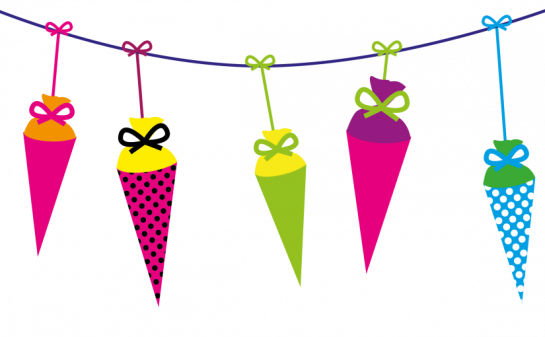 1a –Frau Michl1b- Frau KalinkaVorklasse – Frau Mosig-Schwalmam Dienstag, 06. September 2022um 9.00 bis ca. 09.30 Uhrin der Kulturhalle WolfhagenNach der Einschulungsfeier gehen die Kinder mit ihren Klassenlehrerinnen in ihre Klasse und haben dort Unterricht bis 10.30 Uhr, danach kann, darf und soll zu Hause gefeiert werden. Ab Mittwoch haben die Kinder dann Unterricht von 7.45 Uhr -11.10 Uhr und erhalten in dieser ersten Woche dann auch ihren Stundenplan. Ab dem 12. September haben die Kinder dann Unterricht nach Stundenplan.Schöne Einschulungsfotos werden vom Fotografen am _______________ in der Schule gemacht.Da wir das Infektionsgeschehen im September nicht einschätzen können, bitten wir Sie, vorsichtshalber für sich und Ihr Kind eine OP- oder FFP2- Maske mitzubringen. Herzliche Grüße,Monika Harms, Rektorin 